Excel Day 6Teacher Directions:   Activity 1: Labeling a Budget                                 -Excel Exercise 9 Step 1: Explain Activity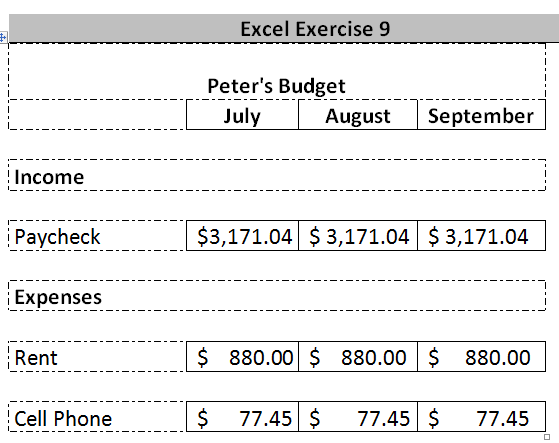 Excel Exercise 9 should be printed out and cut up into parts as marked by the dotted lines (should be in long strips, example; Paycheck strip should include the monetary values) Extra space is provided just for cuttingKeep the labels: expenses, income, Peter’s Budget Tape the labels to the board, leaving room for the appropriate information underneathKeep one category; distribute the rest to the learners Explain that everyone has received part of a budget and they will need to place, one by one, each part of the budget to the boardStep 2: Model Activity-IMPORTANTModel for the class how they should go about completing the activity.  Ask the learners where your category should be placedStep 3: Complete Activity	Learners should come up one at a time to place their category under the appropriate label	Order of categories does not matter, just be sure to place under expense or income accordinglyStep 4: Turn into a spreadsheet	Once the data is organized correctly, learners should enter this data into a spreadsheet	Learners should ignore the label “Peter’s Budget” for now and start with income	Individually instruct slower typist to only enter information for July	Circulate to check and assistStep 5: Save and keep open	Review how to save the file	Save or Save As, Why; Save As, new spreadsheet, never saved before	Do not closeTeacher Directions:   Activity 2: Merge and CenterStep 1: Point out top label	Point out the Peter’s Budget label	Ask what this is labeling: the whole spreadsheet, tells you what it isStep 2: insert a row above income 	Ask learners how to insert a row above the Income row	Click on 1>right click>click on InsertStep 3: Demonstrate Merge and Center	Learners should have EYES FORWARD AND HANDS OFF OF THEIR COMPUTERS	Highlight the cells that sit above the budgetAsk learners how you can locate buttons on the toolbar without clicking on them all: hover over to see what it doesLocate the merge and center button, click on itType “Peter’s Budget”- it should be centered above the budgetAsk learners how to make the label boldStep 4: Controlled Practice 	Work with learners to insert this label into their own spreadsheetsStep 5: Save 	Learners should save the updates Teacher Directions:   Activity 3: AutoSum Function 	Step 1: Goals of a budgetAsk learner what some goals of budgeting are: keep track of how much you are spending in relation to what you are makingExplain that an important part of that is seeing the total amount of money spent in a specific month, week or yearStep 2: Introduce Sum function	Ask how someone might total the amounts spent in our current budget?	Excel offers a tool to total everything for you	Write sum on the board 	Ask if anyone knows what sum means: the total 	Write 2+2 on the board; explain the sum of these two numbers is…Step 3: Locate sum function Ask learners how you can tell what a button on the toolbar does without clicking on it: hover over itAsk learner to locate a button that tells you it will find the sum of the numbersStep 4: Demonstrate how to use it	Learners should have EYES FORWARD AND HANDS OFF OF THEIR COMPUTERSDemonstrate click and drag to select all of the cells you want totaled, click the auto sum button and the total will appear below those cells Step 5: Static vs. Dynamic Cells	Click on the cell with the total in it		Ask learners what it says in the formula bar: shows the formula Explain that because Microsoft realized how often people will need to find the sum, they created a button that creates the equation for youExplain that this cell is a dynamic cell: there is more to it that just a numberClick on the cell for rent: what you see in the cell is the same in the formula bar: this information is staticStep 6: Controlled Practice of Sum Function 	Learners can now use their computers 	Go through using the sum function as a class step by stepStep 7: Insert row for Income sum	Explain that you want the sum for the income as well in order to compare numbers 	Ask learners how to insert a row below the list of income	Click on row number below (they are inserted above), right click, click on insert	Instruct learners to use the sum formula to find total incomeStep 8: Review 	Click on different cells and ask if it is dynamic or static	What inferences could be made about Peter from this budget?Excel Exercise 9Objectives Learners will be able to…MaterialsComputer skill: use merge and centerComputer skill: use the sum functionLiteracy skill: label cells Make student copies:Excel Exercise 9 (Tab 13)Props, Technology or Other ResourcesProjectorComputer for every studentUSB DrivesLesson PlanVocabularyWarm-up: 10 minutesDescription: Ask learners what a budget is? What are expenses? What is income? Give some examples.  What button is pressed to turn a numeric amount into a monetary value?  Is currency qualitative or quantitative data? What kind data would be considered qualitative?  If I am collecting data about a population, what am I doing? (Taking a survey)Materials/Prep:  Activity 1: Labeling BudgetsDescription:  learners will put a budget in order Materials/Prep:  make one copy of Excel Exercise 9 and cut along the dashed lines, extra space is provided between categories for cutting.  The monetary values should be but separated from the category, they should be cut into long stripsActivity 2:   Merge and CenterDescription: demonstrate how to use the merge and center buttonMaterials/Prep: Activity 3:   Auto sum FunctionDescription: learn how to use the auto sum function and learn the difference between static and dynamic cellsMaterials/Prep: Merge and centerSum Static Dynamic FormulaPeter's Budget Peter's Budget Peter's Budget Peter's Budget Peter's Budget Peter's Budget Peter's Budget Peter's Budget Peter's Budget JulyAugustAugustAugustAugustSeptemberSeptemberSeptemberIncome Paycheck  $3,171.04  $3,171.04  $ 3,171.04  $ 3,171.04  $ 3,171.04  $ 3,171.04  $ 3,171.04  $ 3,171.04 Dividends  $    120.00  $    120.00  $    120.00  $    120.00  $    120.00  $    120.00  $     120.00  $     120.00 ExpensesRent $    880.00  $    880.00  $    880.00  $    880.00  $    880.00  $    880.00  $     880.00  $     880.00 Cell Phone $      77.45  $      77.45  $      77.45  $      77.45  $       77.45  $       77.45  $       77.45  $       77.45 Car Payment $    151.29  $    151.29  $    151.29  $    151.29  $              -    $              -    $              -    $              -   Netflix $      17.84  $      17.84  $      17.84  $      17.84  $       17.84  $       17.84  $       17.84  $       17.84 Savings $    550.00  $    550.00  $    550.00  $    550.00  $    550.00  $    550.00  $    550.00  $     550.00 